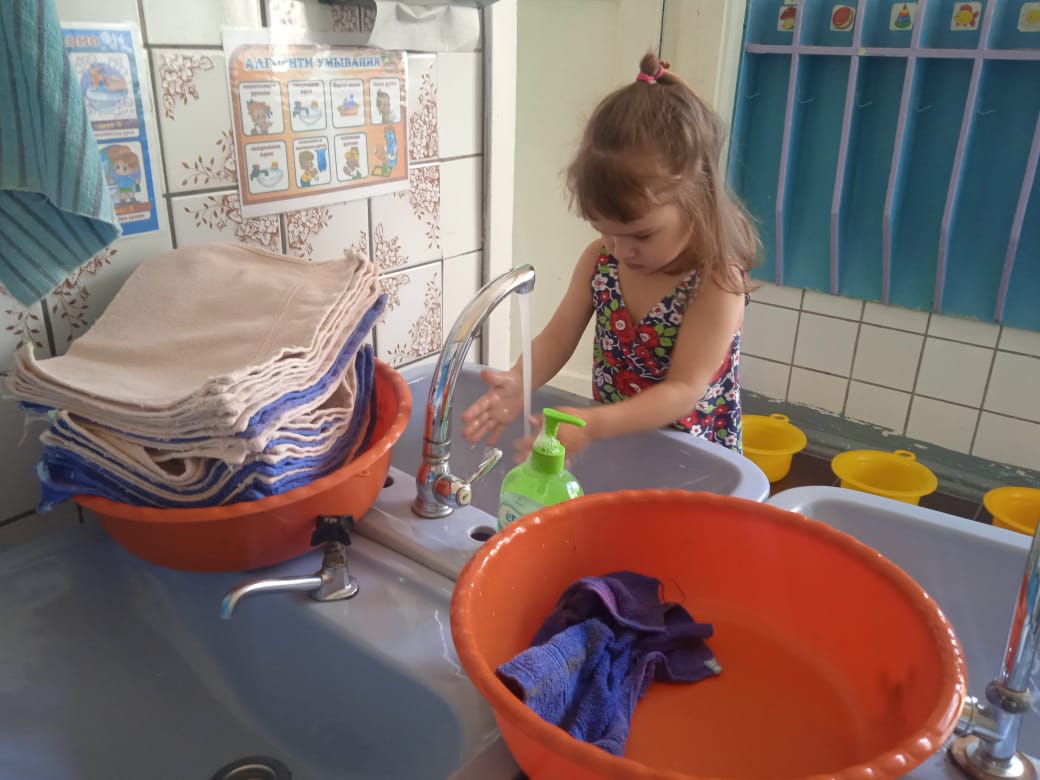 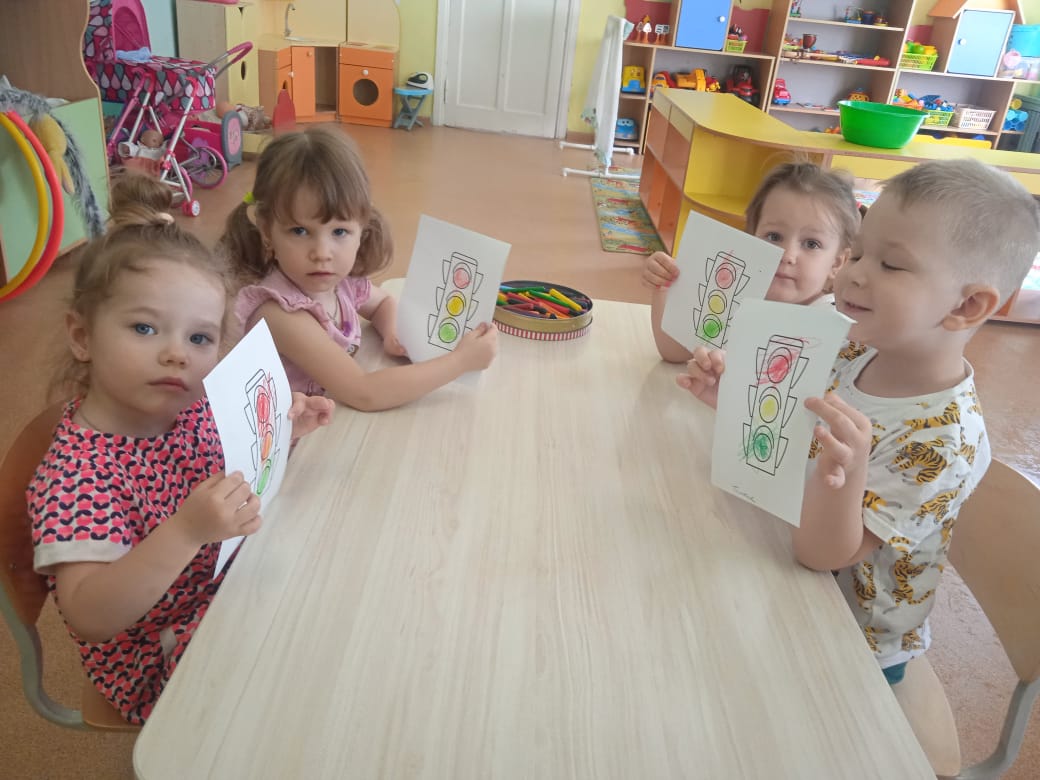 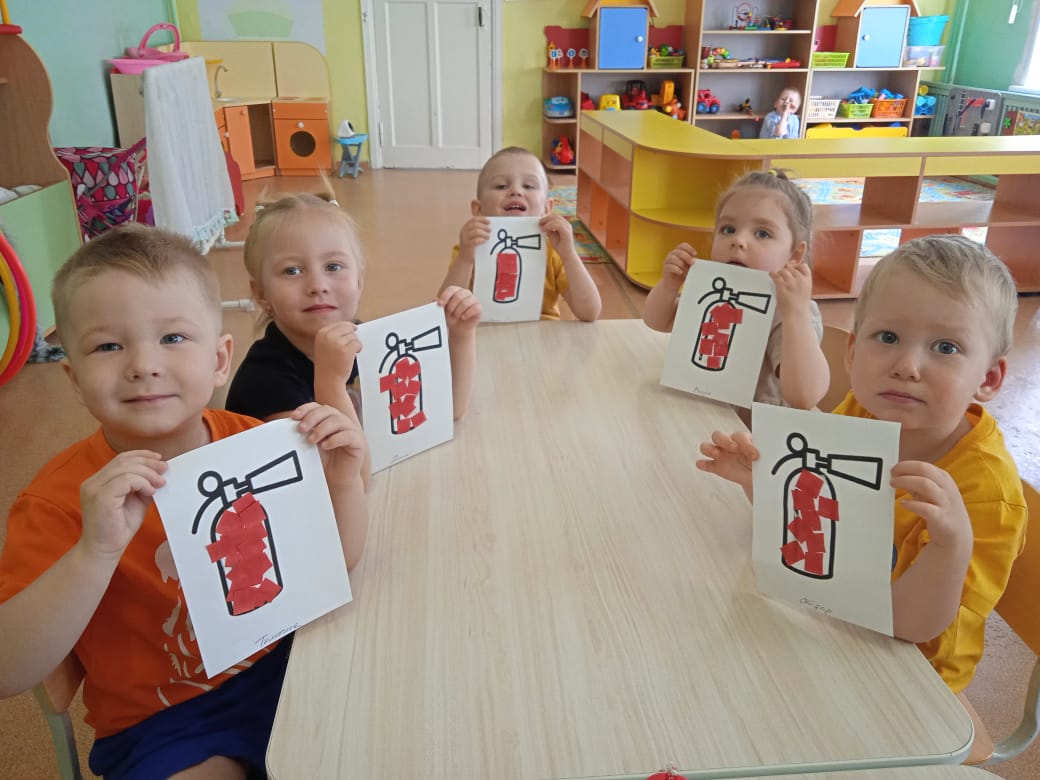 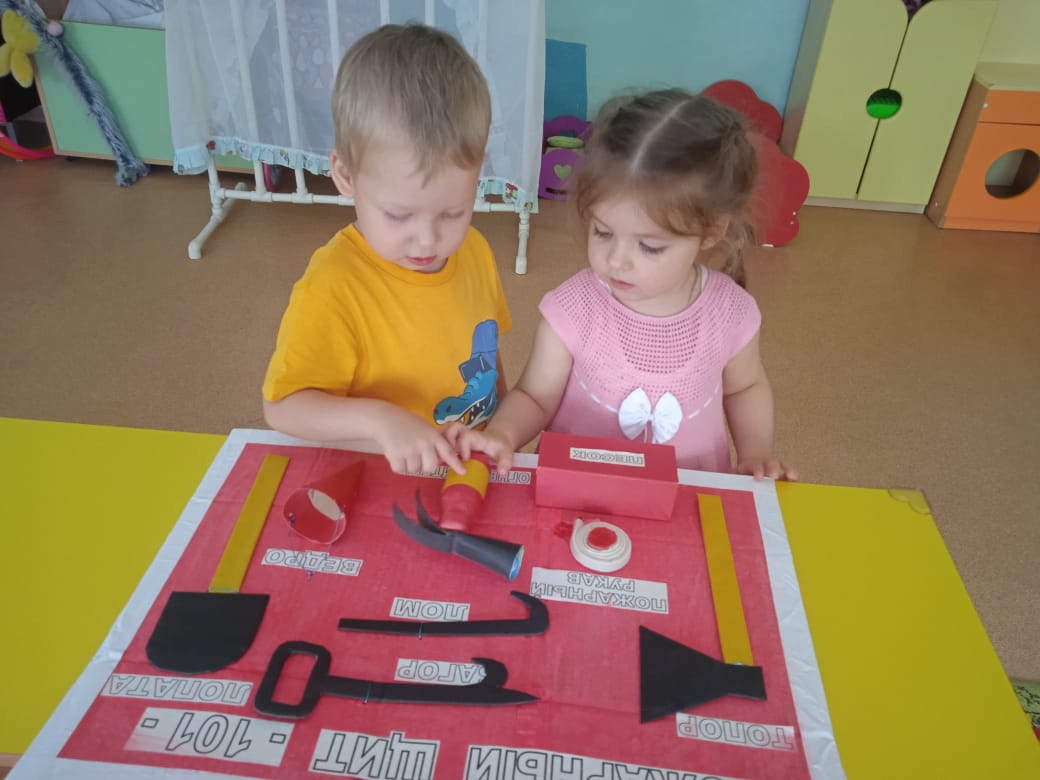 ФИО педагогаОрганизация мероприятий с детьми, направленных на формирование навыков антитеррористической безопасности (указать тематику, охват - количество воспитанников)Организация мероприятий с детьми, направленных на формирование навыков информационной безопасности (указать тематику, охват - количество воспитанников)Организация мероприятий с детьми, направленных на формирование навыков противопожарной безопасности и электробезопасности (указать тематику, охват - количество воспитанников)Организация мероприятий с детьми, направленных на формирование навыков санитарно-эпидемиоло-
гической безопасности (указать тематику, охват - количество воспитанников)Организация мероприятий с детьми, направленных на формирование навыков безопасного поведения 
на дорогах, 
и в транспорте, 
в том числе на железной дороге и железнодорожном транспорте (указать тематику, охват - количество воспитанников)Организация мероприятий с детьми, направленных на формирование навыков безопасного поведения
на водных объектах (указать тематику, охват - количество воспитанников)Организация работы с родителями (законными представителями) обучающихся по вопросам обеспечения безопасности детей в образовательных организациях и в быту (указать тематику, охват – количество родителей)Жуйкова Дарья НиколаевнаБеседа «Незнакомый предмет», «Если ты потерялся».Д.И. «Угадай предмет».Чтение худ.литературы «Волк и козлята», «Колобок».Беседа «Что такое Интернет?».П.И. «Антивирус и вирусы».Просмотр м.ф. «Фиксики. Опасности в Интернете».Беседа «Огонь добрый и злой», «Профессия пожарный».П.И. «Тушим пожар», «Пожар в лесу».Просмотр м.ф. «Смешарики. Игры с огнем»Чтение худ.литературы «Кошкин дом».Аппликация «Огнетушитель».Загадки.Беседа «На зарядку становись», «Солнце, воздух и вода – наши лучшие друзья».П.И. «Мыло и микробы».Просмотр м.ф. «Лукоморье Пикчерз. Чисти зубы», «Лукоморье Пикчерз. Руки мой».Чтение худ.литературы «Мойдодыр», «Федорино горе».Лепка «Смой микроба».Загадки.Беседа «На дороге», «Поезда. Что это?».П.И. «Воробушки и автомобили», «Переходим дорогу (жд.дорогу)».Просмотр м.ф. «Смешарики. Светофор», «Смешарики. Пляшущие челочки», «Смешарики. Пешеходная зебра».Чтение худ.литературы «Петушок и бобовое зернышко», «Курочка Ряба».Рисование «Светофор».Загадки.Беседа «Вода добрая и злая».П.И. «Спаси зверюшку».Загадки.Консультации «10 правил безопасного Интернета для детей», «Опасности дома», «Если ребенок один дома …», «ПДД для взрослых».